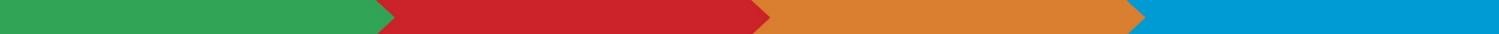 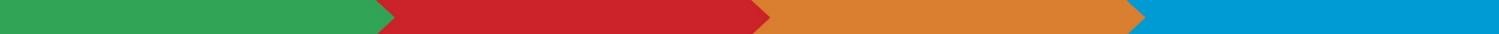 OUR STRENGTHS Our team feels like we are strong in the following areas:   Inspiration   Teamwork   Gracious Professionalism® ©2017 FIRST® and the LEGO® Group FL005 ©2017 FIRST® and the LEGO® Group FL005 Team picture goes here. It’s helpful if you’re wearing what you’ll be wearing to the competition. Team picture goes here. It’s helpful if you’re wearing what you’ll be wearing to the competition. Team Number Team picture goes here. It’s helpful if you’re wearing what you’ll be wearing to the competition. Team picture goes here. It’s helpful if you’re wearing what you’ll be wearing to the competition. Team Name Team picture goes here. It’s helpful if you’re wearing what you’ll be wearing to the competition. Team picture goes here. It’s helpful if you’re wearing what you’ll be wearing to the competition. School or Affiliation and Location Team picture goes here. It’s helpful if you’re wearing what you’ll be wearing to the competition. Team picture goes here. It’s helpful if you’re wearing what you’ll be wearing to the competition. Robot Name Team picture goes here. It’s helpful if you’re wearing what you’ll be wearing to the competition. Team picture goes here. It’s helpful if you’re wearing what you’ll be wearing to the competition. Coaches and Mentors Team Members OUR TEAM MEMBERS, COACHES, AND MENTORS Here is Information about our team that we would like to share Team Members, Coaches and Mentors (400 words max):   Strategy & innovation   Mechanical design   Programming   Research   Innovative solution   Sharing   Strategy & innovation   Mechanical design   Programming   Research   Innovative solution   Sharing   Strategy & innovation   Mechanical design   Programming   Research   Innovative solution   Sharing ROBOT Facts about our robot Robot picture goes here. It’s helpful if it looks like it will at the competition. Max score we can achieve: Robot picture goes here. It’s helpful if it looks like it will at the competition. Favorite mission: Robot picture goes here. It’s helpful if it looks like it will at the competition. Favorite feature: Robot picture goes here. It’s helpful if it looks like it will at the competition. Types of sensors used: Robot picture goes here. It’s helpful if it looks like it will at the competition. Other information (100 words max): Robot picture goes here. It’s helpful if it looks like it will at the competition. PROJECT Short description (an abstract) of our Project Problem (100 words max): Solution (100 words max): Sharing (100 words max): CORE VALUES How we show Core Values Favorite Core Value(s): Ways we show Core Values (100 words max): What Gracious Professionalism® means to us (100 words max): 